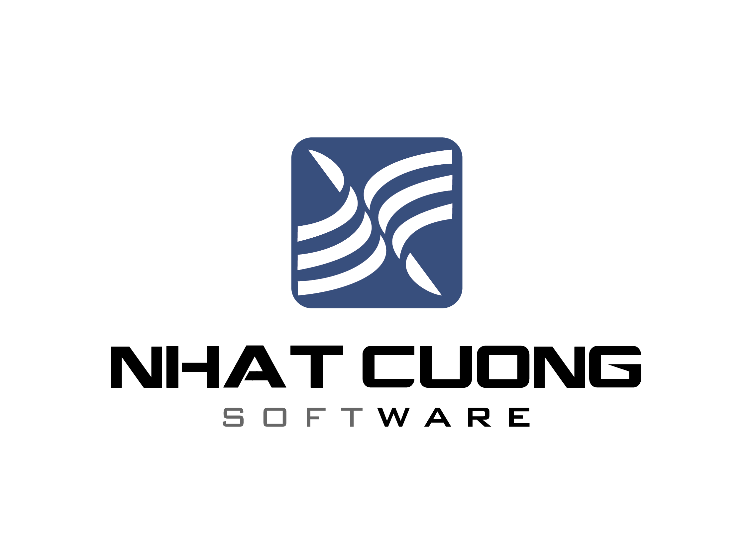 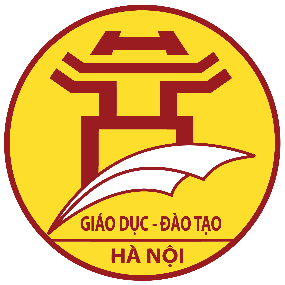 MỤC LỤC1	GiỚi thiỆU chung	31.1	Yêu cầu	31.2	Các bước thực hiện	31.3	Các chức năng chính	32	HưỚNG DẪN SỬ DỤNG trên website	42.1	Đường dẫn truy cập	42.2	Hướng dẫn đổi mật khẩu	42.3	Hướng dẫn xem thông tin theo năm học học kỳ	52.4	Hướng dẫn xem thông tin học tập	52.5	Đăng ký nghỉ học	62.6	Quản lý nghỉ học	82.7	Góp ý với nhà trường	82.8	Góp ý với nhà phát triển	113	HƯỚNG DẪN SỬ DỤNG trên mobile	123.1	Đăng nhập	123.2	Đổi mật khẩu	123.3	Hướng dẫn xem thông tin theo năm học học kỳ	133.4	Xem thông tin liên quan của học sinh	133.5	Đăng ký nghỉ học	143.6	Quản lý nghỉ học	163.7	Góp ý nhà trường	173.8	Góp ý nhà phát triển	20GiỚi thiỆU chungSổ liên lạc điện tử là phần mềm kết nối thông tin giữa nhà trường và phụ huynh học sinh, giúp cho phụ huynh học sinh có thể theo dõi quá trình học tập, rèn luyện của con em mình một cách chính xác và nhanh nhất. Phụ huynh học sinh có thể nhận thông tin và tương tác với nhà trường thông qua trang http://solienlacdientu.hanoi.gov.vn  hoặc thông qua ứng dụng PINO được cài trên thiết bị di động thông minh.Sổ liên lạc điện tử có các chức năng nổi bật như sau: xem thời khóa biểu, xem bảng điểm, xem điểm danh, nhận thông báo của nhà trường, liên hệ với giáo viên giảng dạy, liên hệ với phụ huynh khác, góp ý với nhà trường…Yêu cầuCó máy tính cài đặt các trình duyệt web (safari, chrome, IE…) hoặc thiết bị thông minh (ipad, smartphone) có cài đặt phần mềm.Có tài khoản đăng nhập (được giáo viên, nhà trường cung cấp)Có kết nối Internet hoặc 3G Các bước thực hiệnTải phần mềm về hoặc truy cập vào website solienlacdientu.hanoi.gov.vnSử dụng tài khoản và mật khẩu được nhà trường cung cấp để xem thông tin học tậpCác chức năng chínhDưới đây là các chức năng chính phục vụ cho phụ huynh học sinh trong quá trình theo dõi tình hình học tập của con em mình:Đăng nhậpĐổi mật khẩuXem các thông tin học tậpĐăng kí nghỉ phép cho con và Quản lý thông tin nghỉ phépThiết lập các thông tinNhận thông báo của nhà trường qua hình thức thông báo qua mạngHưỚNG DẪN SỬ DỤNG trên websiteĐường dẫn truy cậpPhụ huynh cần phải đăng nhập để sử dụng các chức năng khác của phần mềm. Thông tin tài khoản sẽ được nhà trường cung cấp bao gồm Tên đăng nhập và Mật khẩu.  Bước 1: Truy cập trang web theo đường link http://solienlacdientu.hanoi.gov.vn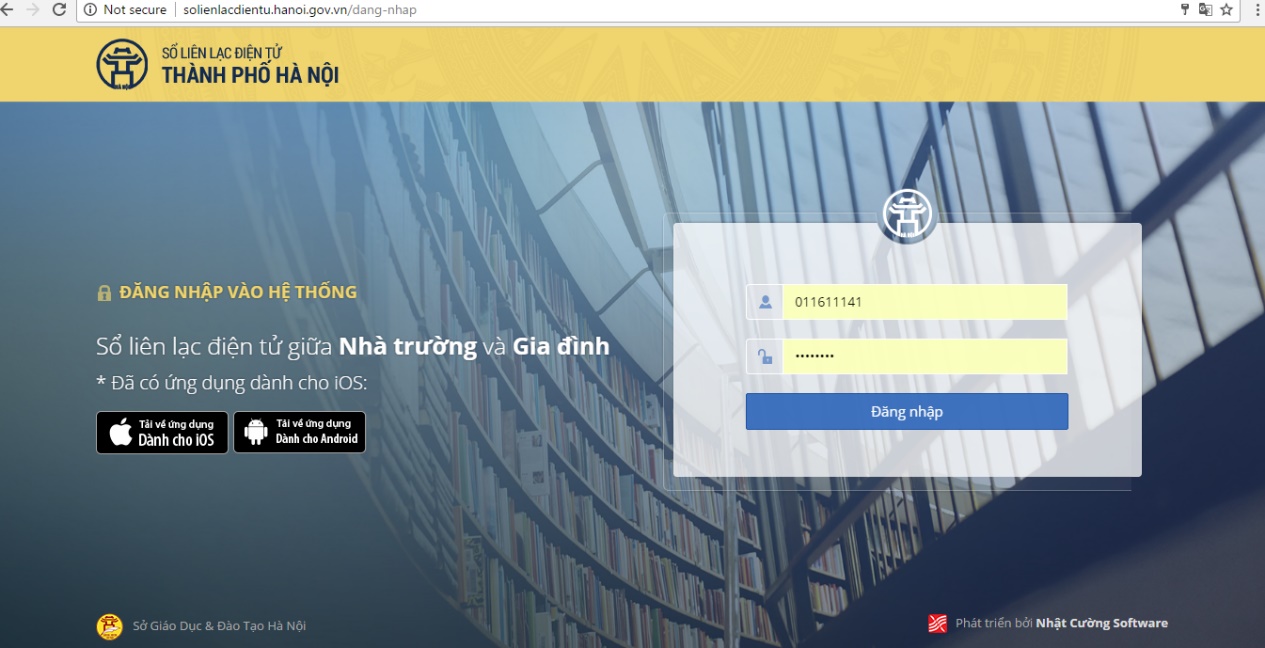 Bước 2: Nhập Tên đăng nhập (mã học sinh)  và Mật khẩu 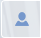 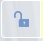 Bước 3: Nhấn nút  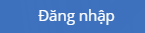 Hướng dẫn đổi mật khẩuNgay sau khi đăng nhập bằng Tên truy cập và Mật khẩu được cấp từ nhà trường, phụ huynh học sinh có thể thay đổi mật khẩu để thuận tiện cho việc sử dụng của mình.Bước 1: Nhấn chuột vào tên học sinh ở bên phải góc trên của màn hìnhBước 2: Chọn “Đổi mật khẩu”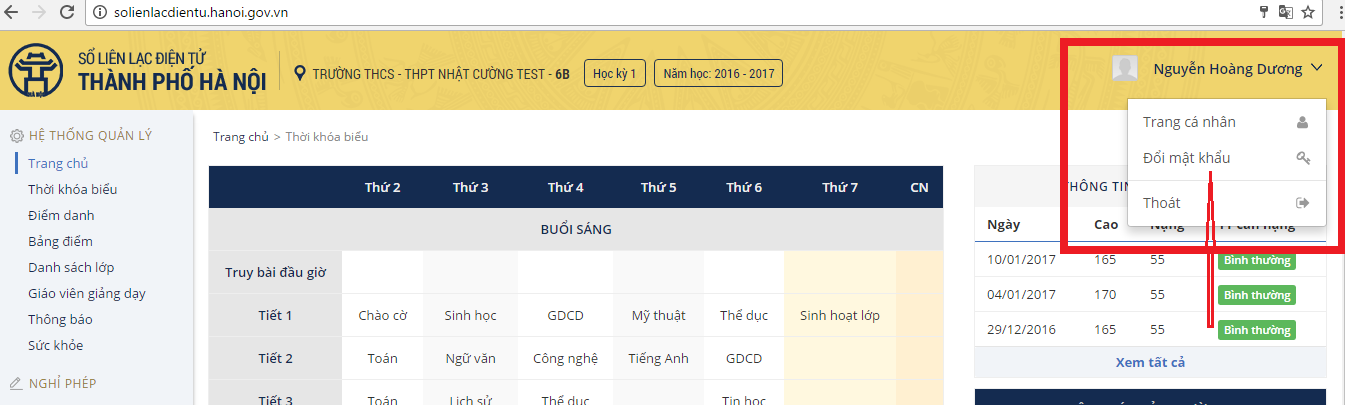 Bước 3: Nhập Mật khẩu cũ và Mật khẩu mớiBước 4: Nhấn nút “Cập nhật”Ngay sau khi nhấn nút cập nhật, hệ thống đã lưu lại thông tin mật khẩu mới. Từ lần đăng nhập tiếp theo, phụ huynh học sinh cần sử dụng Tên đăng nhập và Mật khẩu mới đổi.Lưu ý: Để đảm bảo mức độ bảo mật cao, phụ huynh nên đặt mật khẩu bao gồm chữ cái, số và kí tự.Hướng dẫn xem thông tin theo năm học học kỳHệ thống sẽ tự để về cấu hình năm học hiện tại. Phụ huynh có thể chọn năm học, học kỳ mà mình muốn xem thông tin.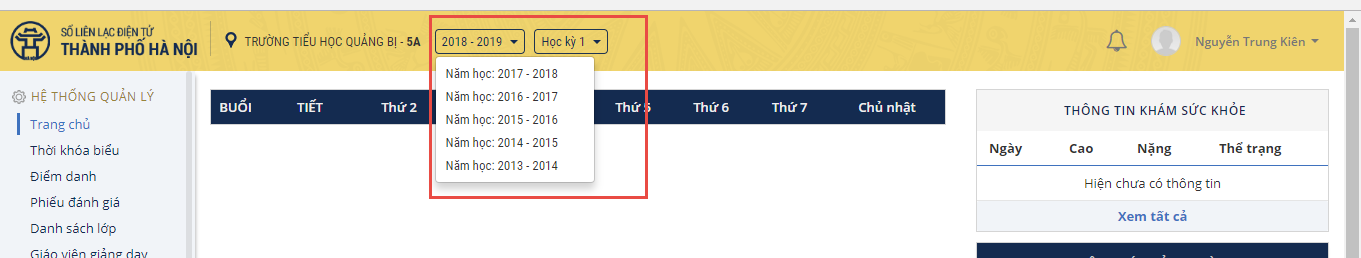 Hướng dẫn xem thông tin học tậpTrên Sổ liên lạc điện tử, phụ huynh có thể xem các thông tin liên quan đến:Thông báo từ nhà trường/ giáo viênThời khóa biểu Bảng điểmDanh sách lớpThông tin các giáo viên giảng dạy con em mình (bao gồm giáo viên chủ nhiệm và bộ môn)Điểm danhSức khỏeĐể xem các thông tin đó, phụ huynh chỉ cần truy cập vào từng mục tương ứng nằm trong danh sách bên trái của trang web.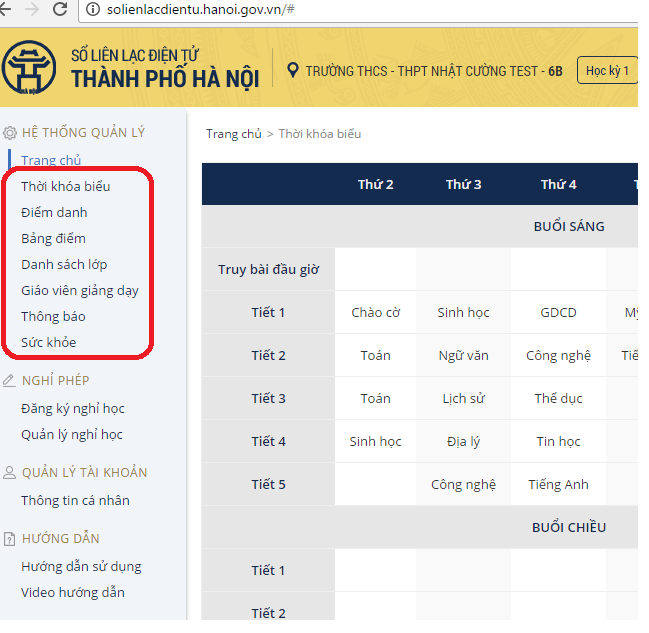 Đăng ký nghỉ họcGhi chú: Chức năng này sẽ được phát hành vào ngày 15/08/2018Phụ huynh có thể đăng ký nghỉ học cho con em mình thông qua Sổ liên lạc điện tử.  Để đăng ký nghỉ học, sau khi đăng nhập vào trang web, phụ huynh thực hiện các bước sau:Bước 1: Truy cập vào mục “Đăng ký nghỉ học” trong phần Nghỉ phép ở danh mục bên trái trang webBước 2: Nhập các thông tin theo biểu mẫu gồm: Thời gian xin nghỉ, Lý do và các thông tin khác. Phụ huynh có thể tải kèm tập tin (như đơn xin nghỉ, giấy chứng nhận của bác sĩ khi nghỉ ốm...)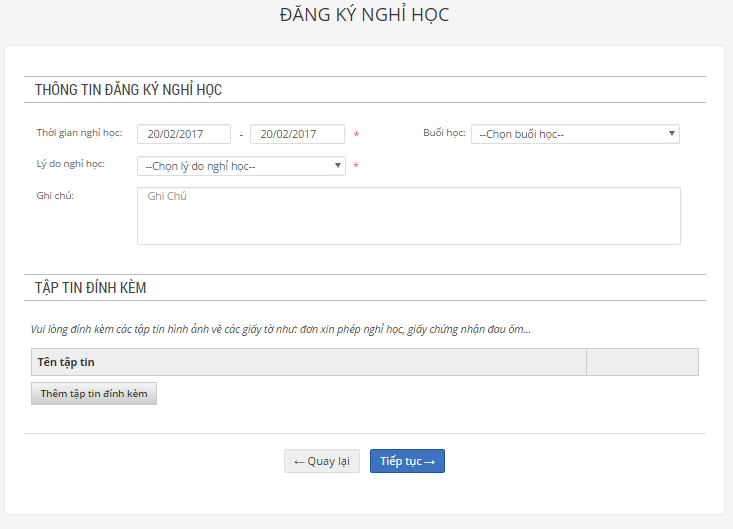 Bước 3: Nhấn “Tiếp tục”Bước 4: Trong phần xác nhận thông tin, nhập mã xác nhận (nhập các ký tự giống hình bên phải) 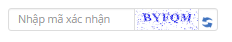 Bước 5: Nhấn Gửi thông tin . Hệ thống sẽ chuyển thông báo Đăng ký hoàn tất kèm với mã đơn xin nghỉ, việc đăng ký nghỉ phép của phụ huynh đã hoàn thành.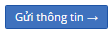 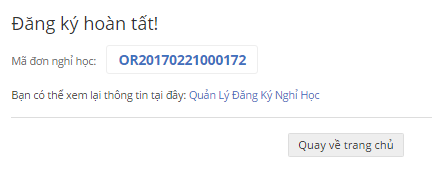 Trong trường hợp phụ huynh nhập thông tin không chính xác, phụ huynh có thể nhấn nút “Quay lại” để nhập lại thông tin.Quản lý nghỉ họcGhi chú: Chức năng này sẽ được phát hành vào ngày 15/08/2018Sau khi đăng ký nghỉ học cho con em, phụ huynh có thể vào mục Quản lý nghỉ học để xem và quản lý các đơn xin nghỉ. 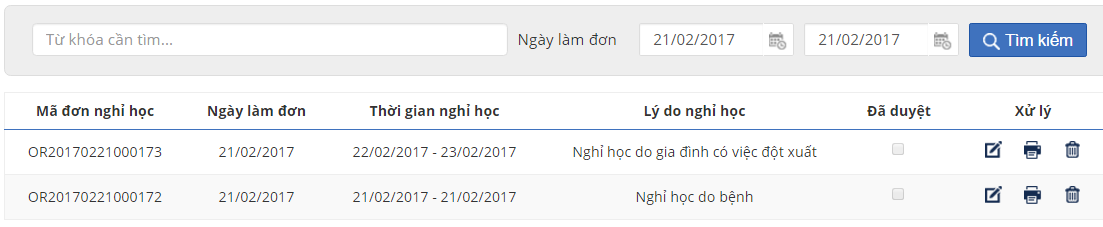 Các thao tác phụ huynh có thể thực hiện:Tìm kiếm đơn xin nghỉ (theo mã đơn hoặc theo ngày làm đơn)Chỉnh sửa nội dung trong đơn xin nghỉ học: Nhấn vào biểu tượng để chỉnh sửa nội dung trong đơn xin nghỉ học tương ứng 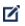 In đơn xin nghỉ học: Ấn vào biểu tượng  để in  đơn xin nghỉ học tương ứng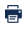 Xóa đơn xin nghỉ học: Ấn vào biểu tượng  để xóa đơn xin nghỉ học tương ứng.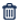 Lưu ý: phụ huynh chỉ xóa được các đơn xin nghỉ học trạng thái “Đã duyệt” chưa được chọn.Góp ý với nhà trườngGhi chú: Chức năng này sẽ được phát hành vào ngày 15/08/2018Phụ huynh có thể góp ý với nhà trường thông qua Ứng dụng Sổ liên lạc điện tử. Để góp ý, sau khi đăng nhập vào ứng dụng, phụ huynh thực hiện các bước sau:Bước 1: Truy cập vào mục “góp ý” “với nhà trường” trong phần danh mục bên trái website.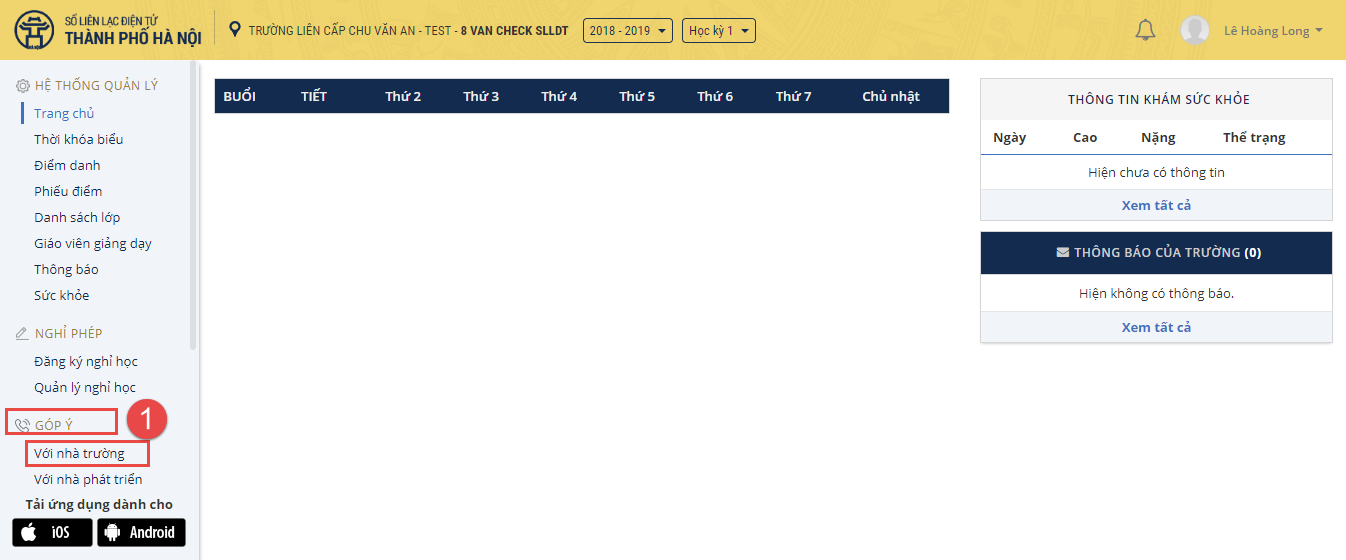 Bước 2: Nhấn   để thêm góp ý mới dành cho nhà trường.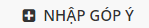 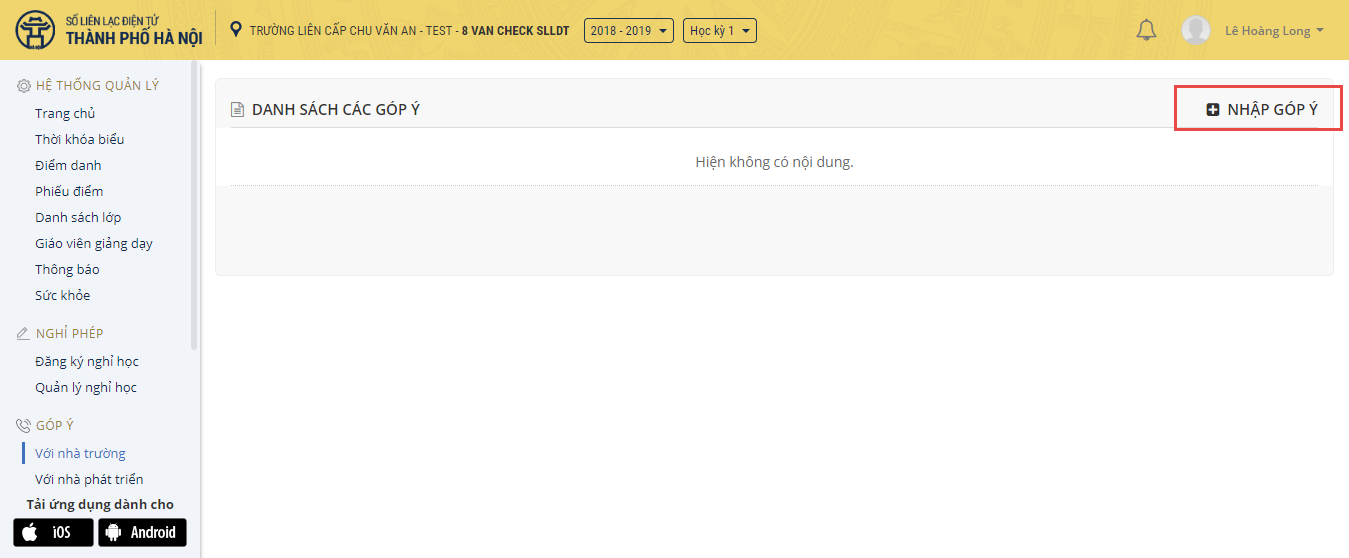 Bước 3: Nhập tiêu đề và nội dung mà phụ huynh muốn góp ý với nhà trường.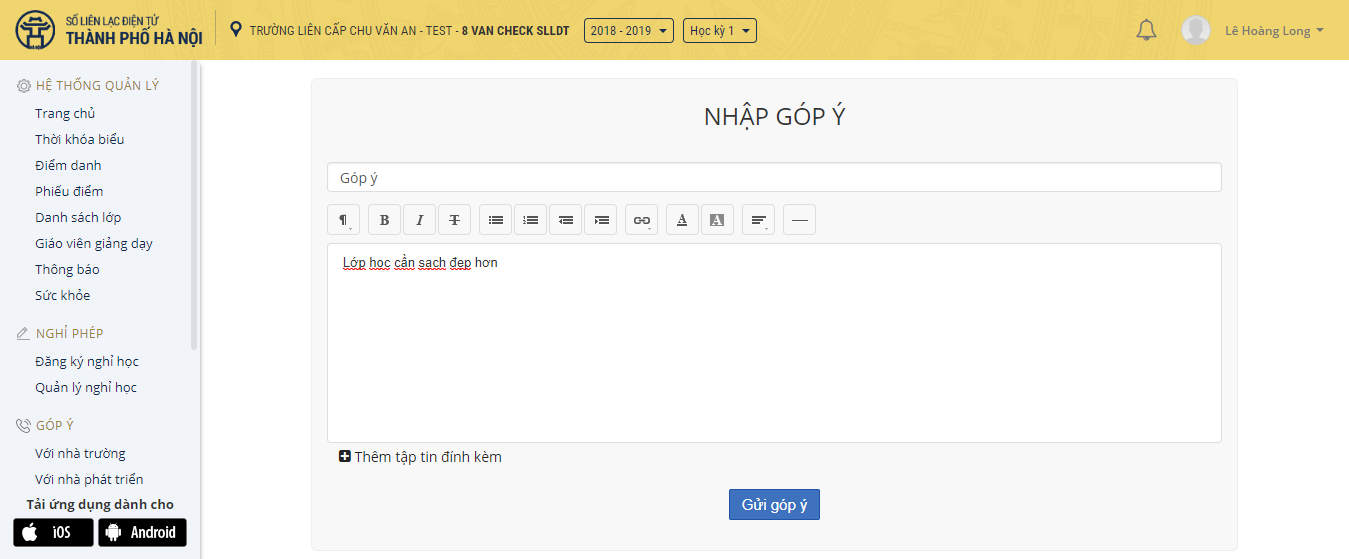 Bước 4: Nhấn  để gửi góp ý.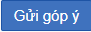 Bước 5: Sau khi gửi góp ý, góp ý sẽ được gửi đến nhà trường và hiển thị trên danh sách góp ý của phụ huynh. 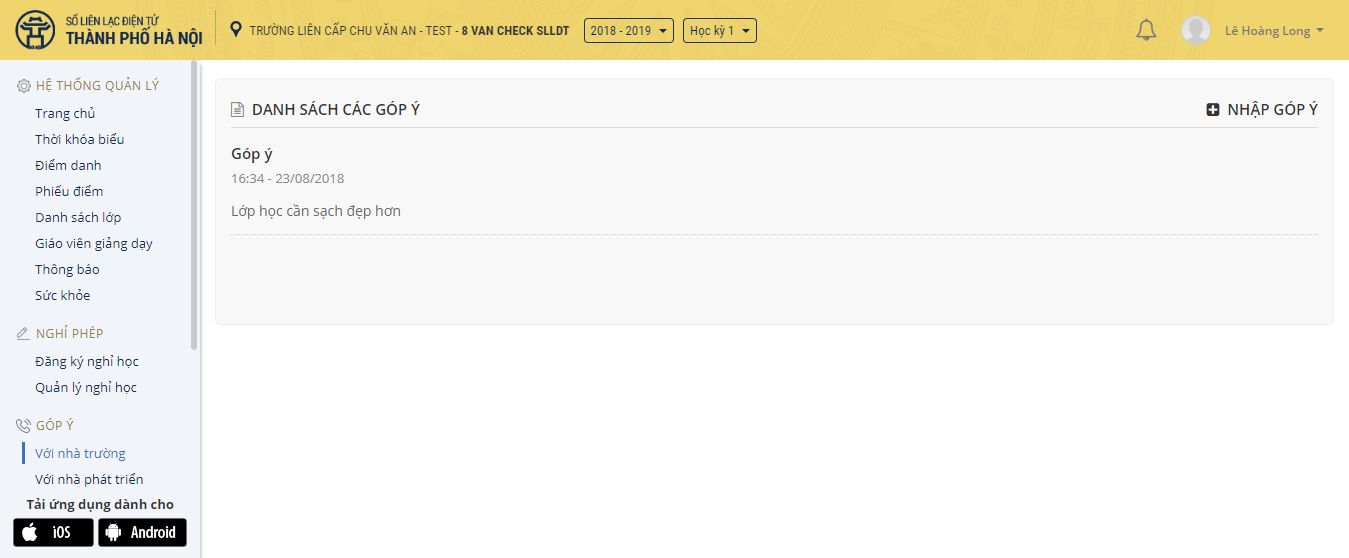 Bước 6: Phụ huynh kích vào góp ý đó và nhập nội dung muốn trao đổi rồi kích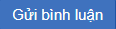 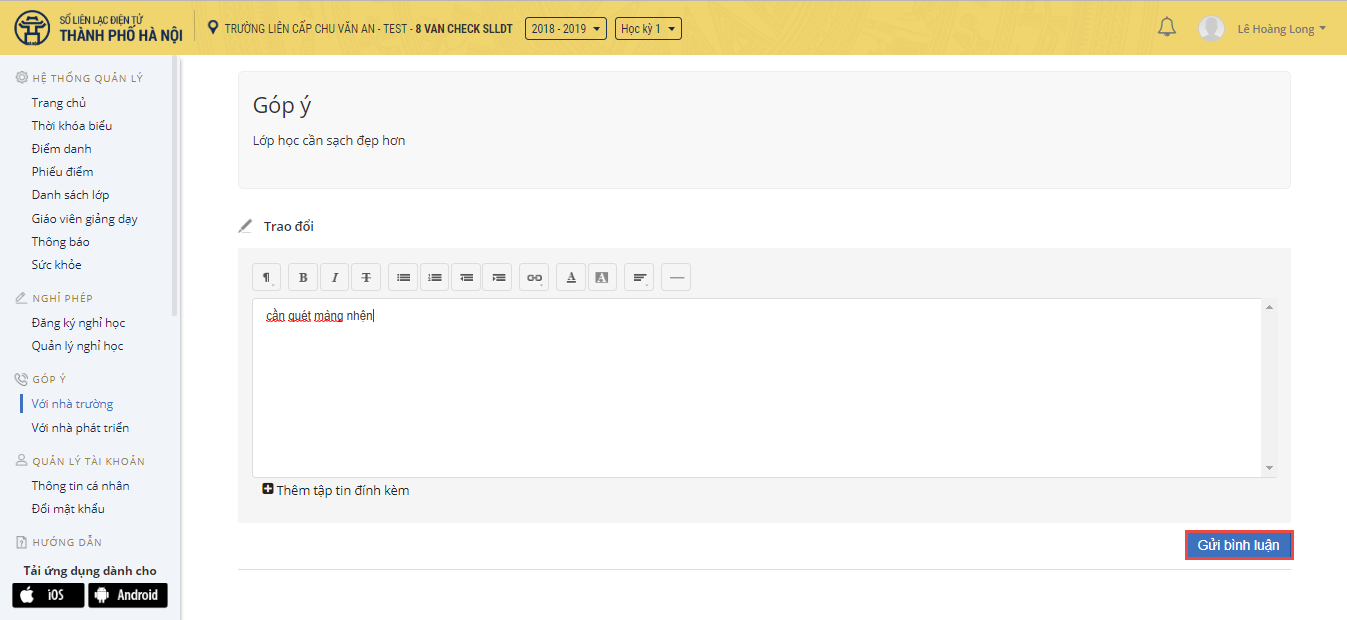 Góp ý với nhà phát triểnPhụ huynh có thể góp ý với nhà phát triển những chức năng muốn nhà phát triển bổ sung hoặc sửa đổi thông qua Ứng dụng Sổ liên lạc điện tử.  Để góp ý, sau khi đăng nhập vào ứng dụng, phụ huynh thực hiện các bước sau:Bước 1: Truy cập vào mục “góp ý” “với nhà phát triển” trong phần danh mục bên trái website.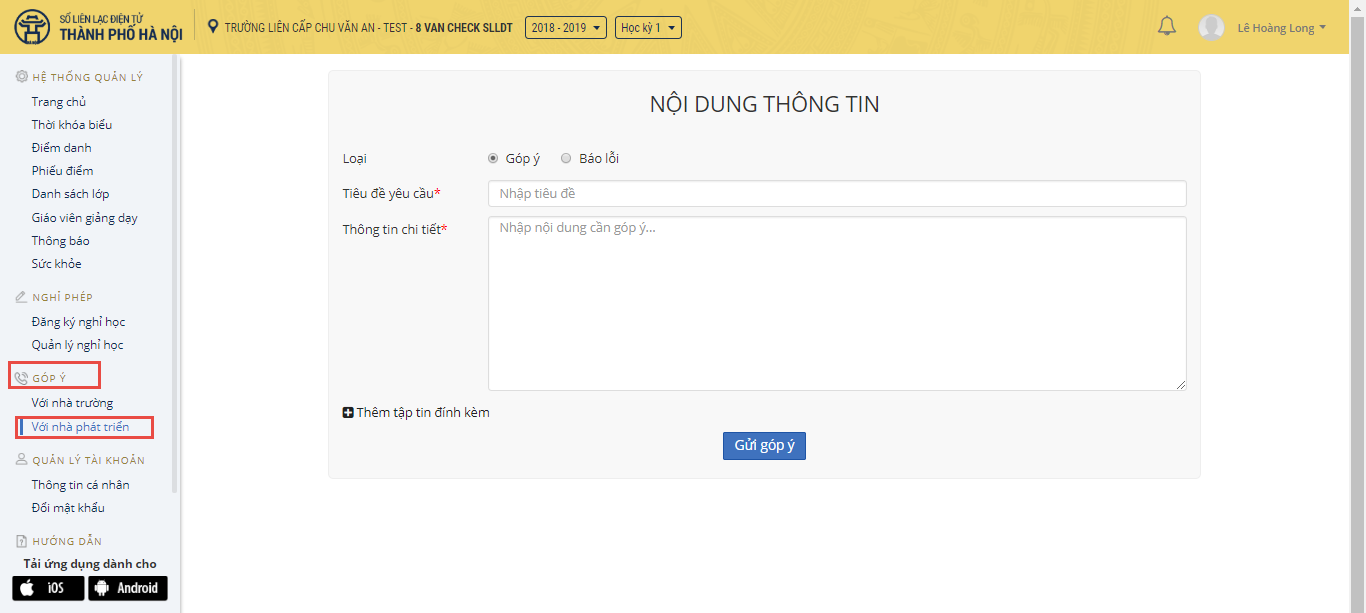 Bước 2: Phụ huynh nhập tiêu đề, chọn loại, điền nội dung góp ý rồi kích  để gửi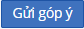 HƯỚNG DẪN SỬ DỤNG trên mobileĐể sử dụng Sổ liên lạc điện tử thông qua ứng dụng cài đặt trên thiết bị di động (smartphone, ipad), phụ huynh cần cài đặt ứng dụng Pino trên thiết bị di động. Đăng nhập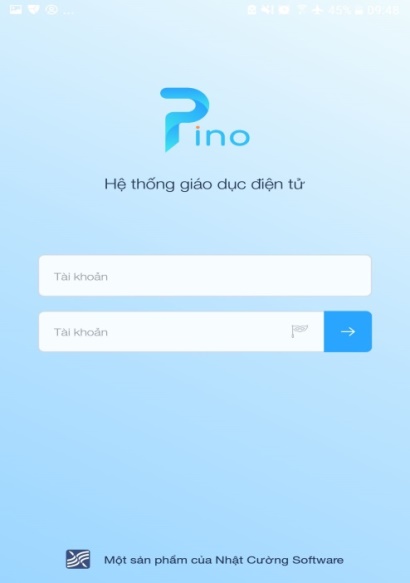 Trên thiết bị di động, mở ứng dụng . Giao diện hiển thị như hình bên: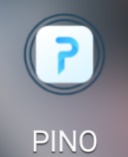 Bước 1: Nhập Mã số học sinh và Mật khẩu (Nhà trường cấp)Bước 2: Nhấn  để đăng nhập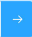 Đổi mật khẩuNhằm bảo mật thông tin và thuận tiện cho việc đăng nhập sử dụng phần mềm “Sổ liên lạc điện tử”, phụ huynh có thể thay đổi mật khẩu đã được cấp hoặc mật khẩu đã được sử dụng quá lâu. Các bước thực hiện đổi mật khẩu trên ứng dụng cài đặt trên thiết bị di động như sau:Bước 1: Mở ứng dụng Pino trên thiết bị và đăng nhậpBước 2: Nhấn biểu tượng danh mục  góc trên bên trái màn hình ứng dụng và chọn mục Thiết lập. Giao diện sẽ hiện thị như hình dưới: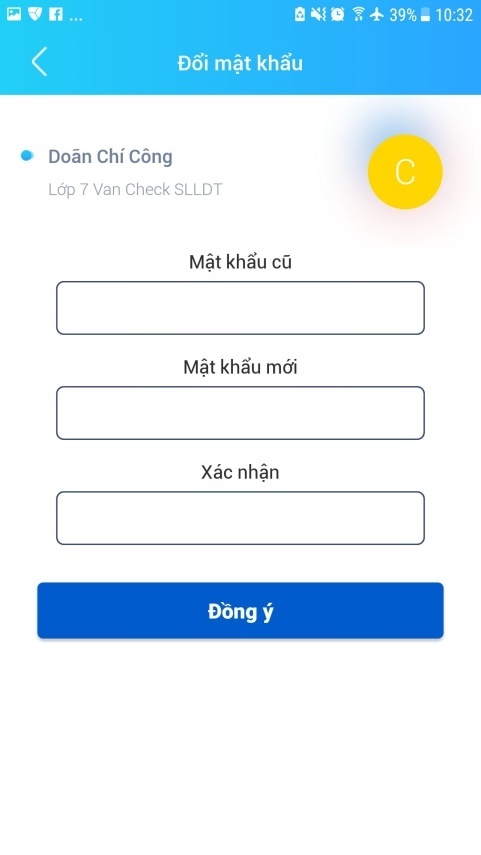 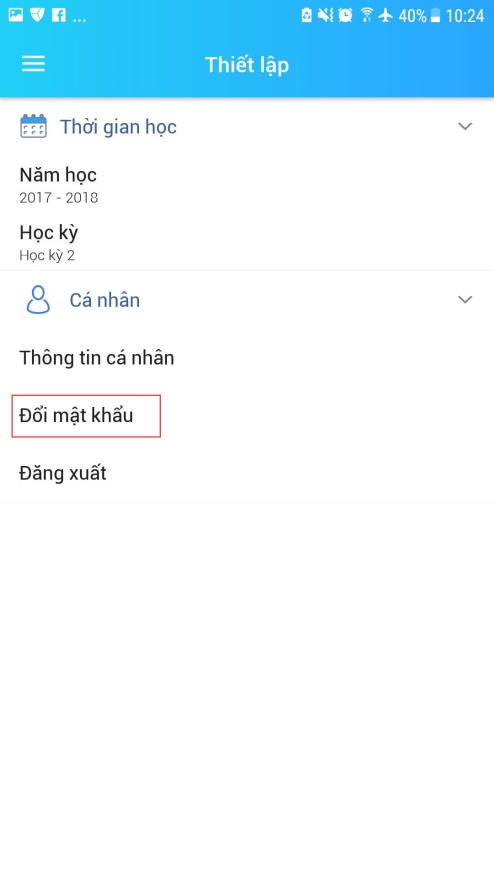 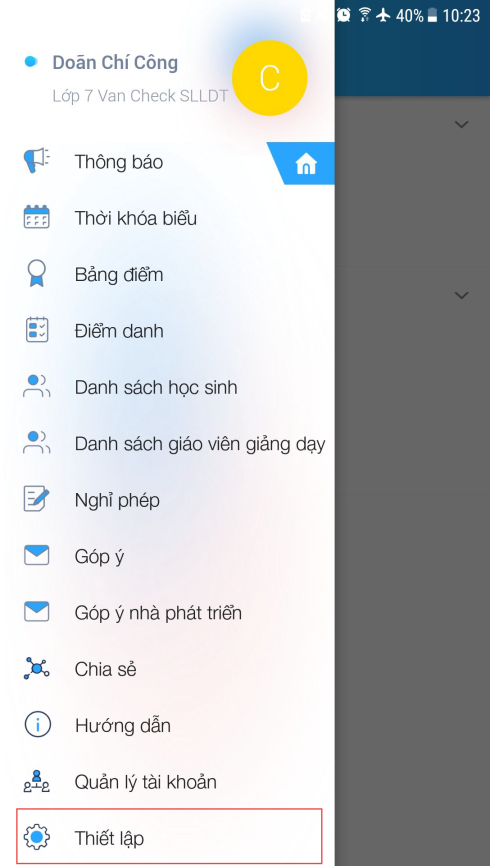 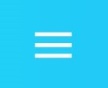 Bước 3: Chọn mục Cá nhân/ Thay đổi mật khẩu Bước 4: Nhập thông tin mật khẩu cũ, mật khẩu mới và xác nhận lại mật khẩu mới. Nhấn nút “Đồng ý”Hướng dẫn xem thông tin theo năm học học kỳNhấn biểu tượng danh mục  góc trên bên trái màn hình ứng dụng và chọn mục Thiết lập. Ở mục thời gian học phụ huynh có thể lựa chọn năm học và học kỳ để xem kết quả của con em mình.Xem thông tin liên quan của học sinhTrên Sổ liên lạc điện tử, phụ huynh có thể xem các thông tin liên quan đến Thông báo từ nhà trường/ giáo viênThời khóa biểu Bảng điểmDanh sách học sinhThông tin các giáo viên giảng dạy con em mình (bao gồm giáo viên chủ nhiệm và bộ môn)Điểm danhSức khỏe Để xem các thông tin đó, phụ huynh chỉ cần nhấn biểu tượng danh mục  góc trên bên trái màn hình ứng dụng và lựa chọn các mục tương ứng. Phụ huynh có thể di tay kéo xuống để xem các mục phía dưới.Đăng ký nghỉ họcPhụ huynh có thể đăng ký nghỉ học cho con em mình thông qua Ứng dụng Sổ liên lạc điện tử.  Để đăng ký nghỉ học, sau khi đăng nhập vào ứng dụng, phụ huynh thực hiện các bước sau:Bước 1: Nhấn biểu tượng danh mục  góc trên bên trái màn hình ứng dụng và chọn mục Nghỉ phép, phần Đăng ký. Giao diện sẽ hiện thị như hình bên dưới: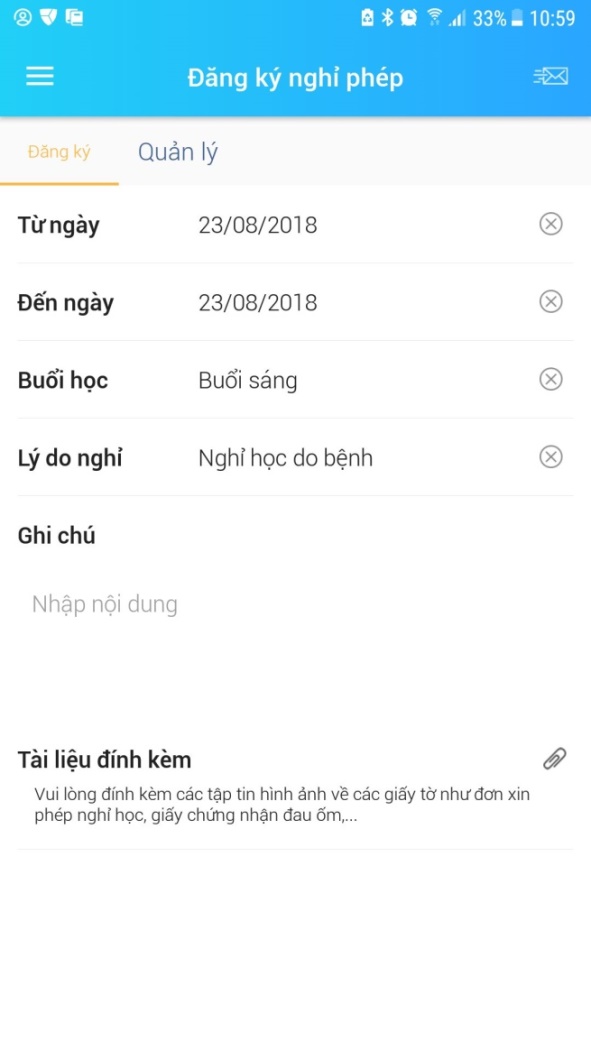 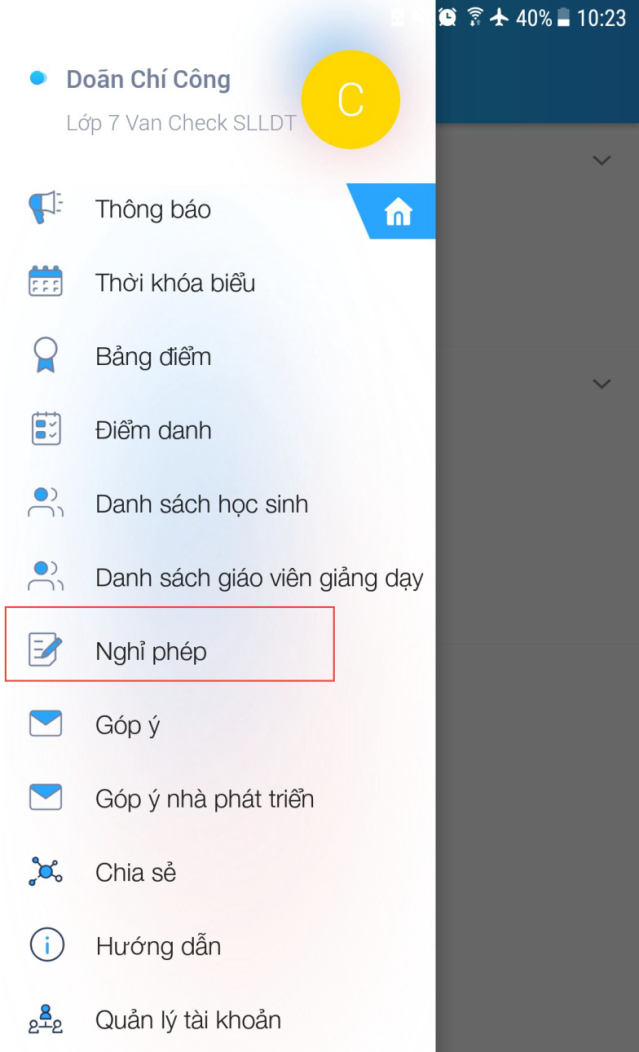 Bước 2: Nhập các thông tin theo biểu mẫu gồm: Thời gian xin nghỉ (Từ ngày, đến ngày), lý do và các thông tin khác. Phụ huynh có thể tải kèm tập tin (như đơn xin nghỉ, giấy chứng nhận của bác sĩ khi nghỉ ốm...)Bước 3: Nhấn biểu tượng gửi đăng kí  bên trên góc phải của màn hình để gửi thông tin đăng kí nghỉ phép tới nhà trường. Hệ thống sẽ trả lại tin nhắn thông báo đăng kí nghỉ phép thành công kèm theo mã đăng kí. 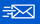 Quản lý nghỉ họcSau khi đăng ký nghỉ học cho con em, phụ huynh có thể vào phần Nghỉ phép/ Quản lý để xem và quản lý các đơn xin nghỉ. 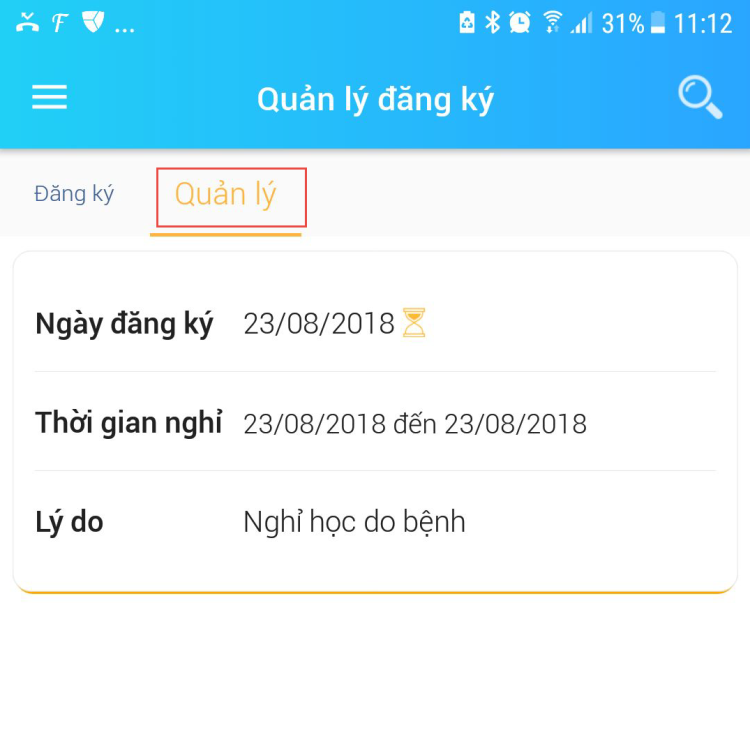 Các thao tác phụ huynh có thể thực hiện:Tìm kiếm đơn xin nghỉ (theo mã đơn hoặc theo ngày làm đơn): Ấn biểu tượng tìm kiếm  trên góc phải màn hình ứng dụng. Phụ huynh có thể tìm kiếm các bản đăng ký theo mã đăng ký hoặc theo thời gian đã đăng ký.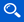 Kích vào yêu cầu để có thể xem thông tin chi tiết của đơn đăng ký.Trong giao diện xem chi tiết chỉnh sửa nội dung trong đơn xin nghỉ học: Nhấn vào biểu tượng để chỉnh sửa nội dung trong đơn xin nghỉ học tương ứng Xóa đơn xin nghỉ học: Ấn vào biểu tượng  để xóa đơn xin nghỉ học tương ứng. Lưu ý, phụ huynh chỉ xóa được các đơn xin nghỉ học trạng thái “Chưa duyệt” chưa được chọn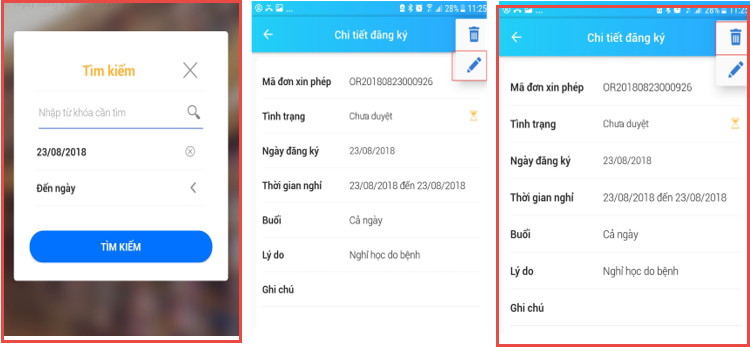 Góp ý nhà trườngPhụ huynh có thể góp ý với nhà trường thông qua ứng dụng Sổ liên lạc điện tử. Để góp ý, sau khi đăng nhập vào ứng dụng, phụ huynh thực hiện các bước sau:Bước 1: Nhấn biểu tượng danh mục  góc trên bên trái màn hình ứng dụng và chọn mục Góp ý nhà trường. Giao diện sẽ hiện thị như hình bên dưới: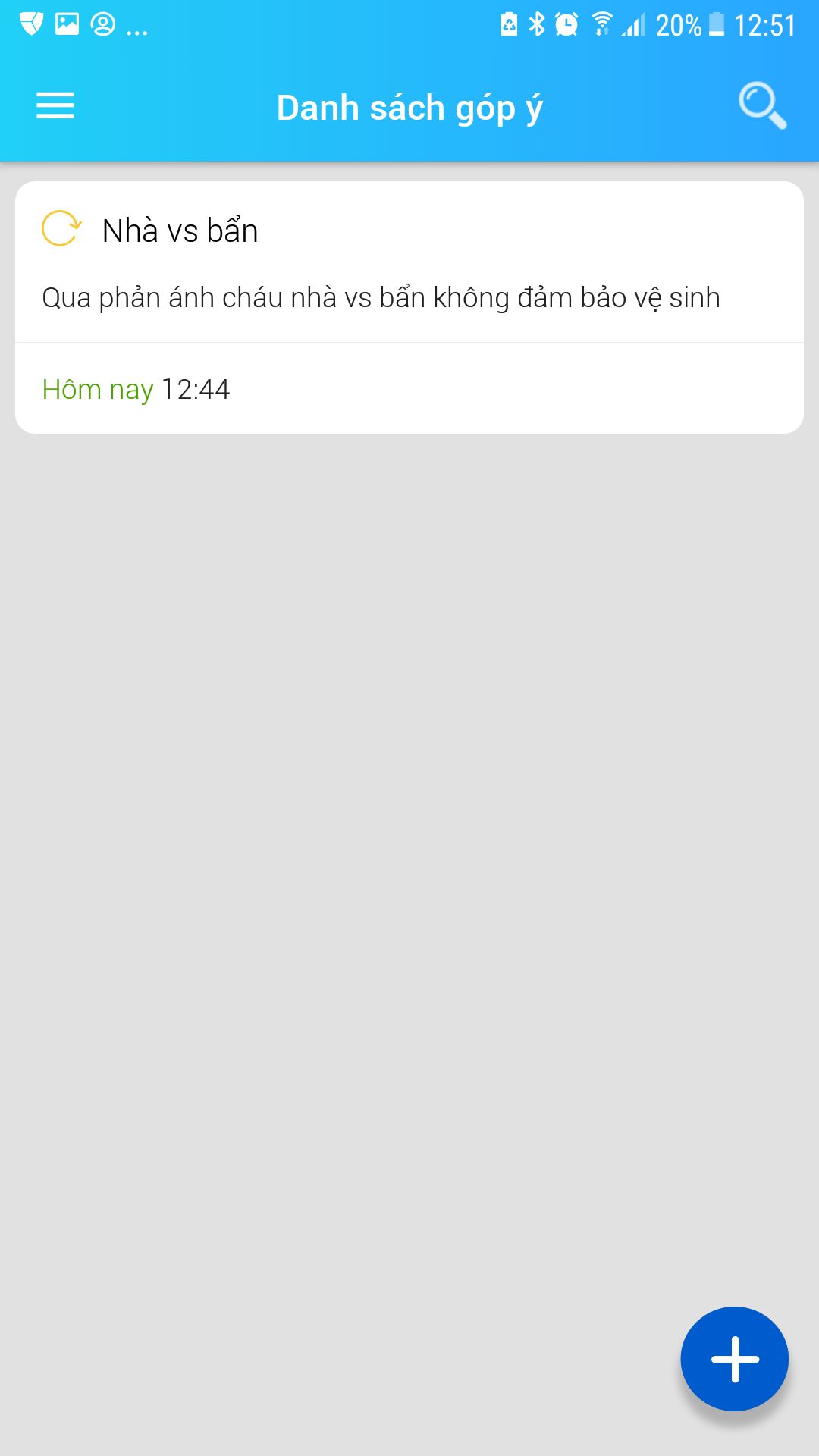 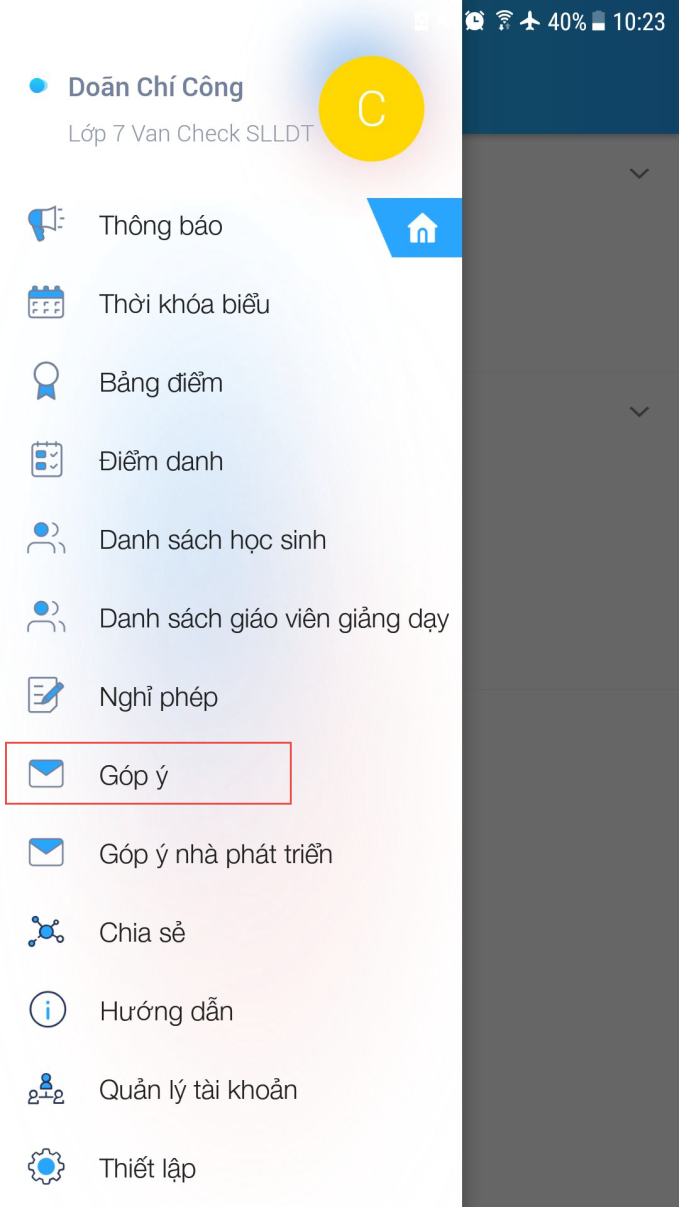 Bước 2: Nhấn  để thêm góp ý mới dành cho nhà trường.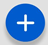 Bước 3: Nhập tiêu đề và nội dung mà phụ huynh muốn góp ý với nhà trường.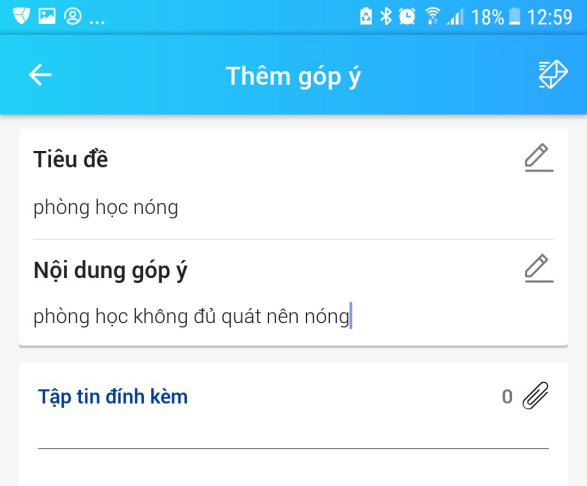 Bước 4: Nhấn  để gửi góp ý.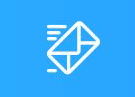 Bước 5: Sau khi gửi góp ý, góp ý sẽ được gửi đến nhà trường và hiển thị trên danh sách góp ý của phụ huynh. Bước 6: Phụ huynh kích vào góp ý đó và chọn     để trao đổi thêm với nhà trường.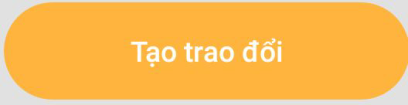 Bước 7: Phụ huynh nhập nội dung trao đổi rồi kích  để gửi trao đổi.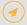 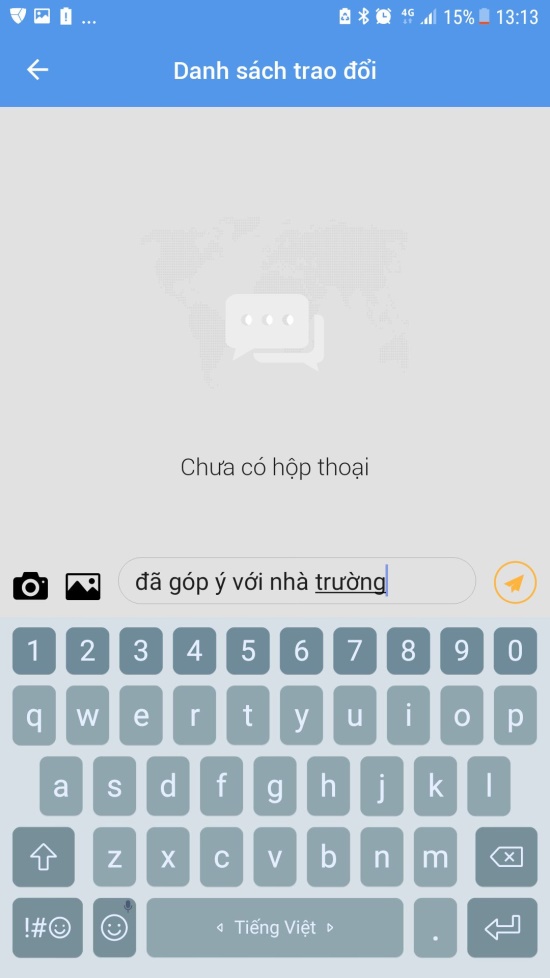 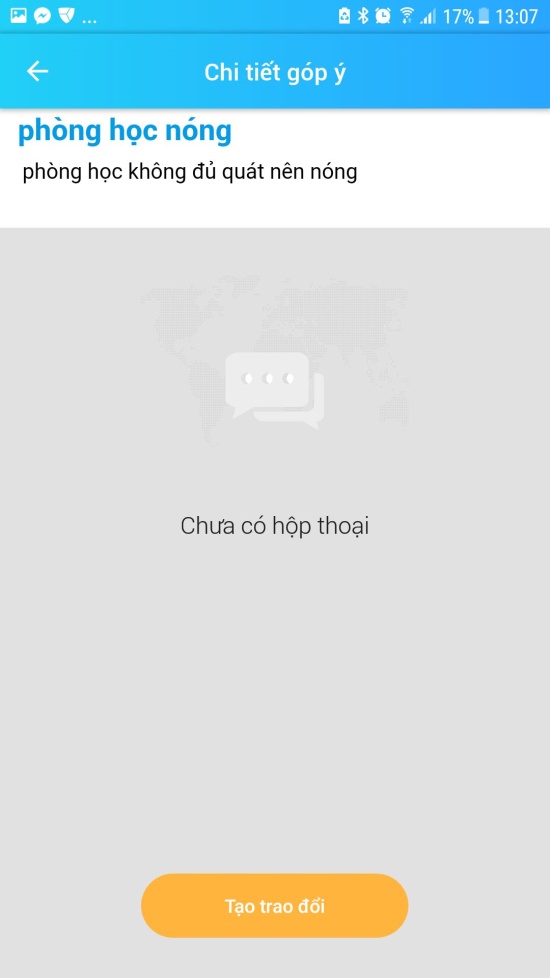 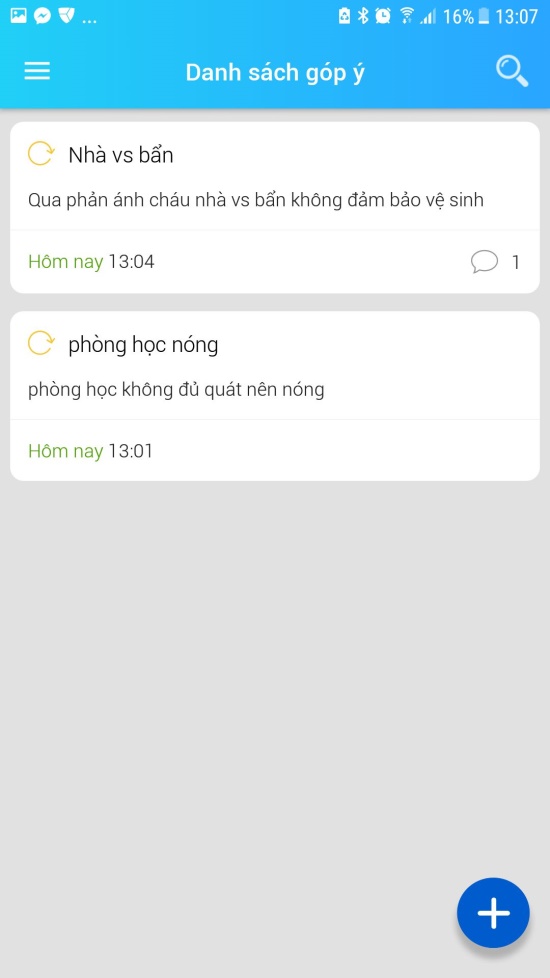 Góp ý nhà phát triểnPhụ huynh có thể góp ý với nhà phát triển những chức năng muốn nhà phát triển bổ sung hoặc sửa đổi thông qua Ứng dụng Sổ liên lạc điện tử. Để góp ý, sau khi đăng nhập vào ứng dụng, phụ huynh thực hiện các bước sau:Bước 1: Nhấn biểu tượng danh mục  góc trên bên trái màn hình ứng dụng và chọn mục Góp ý nhà phát triển. Giao diện sẽ hiện thị như hình bên dưới: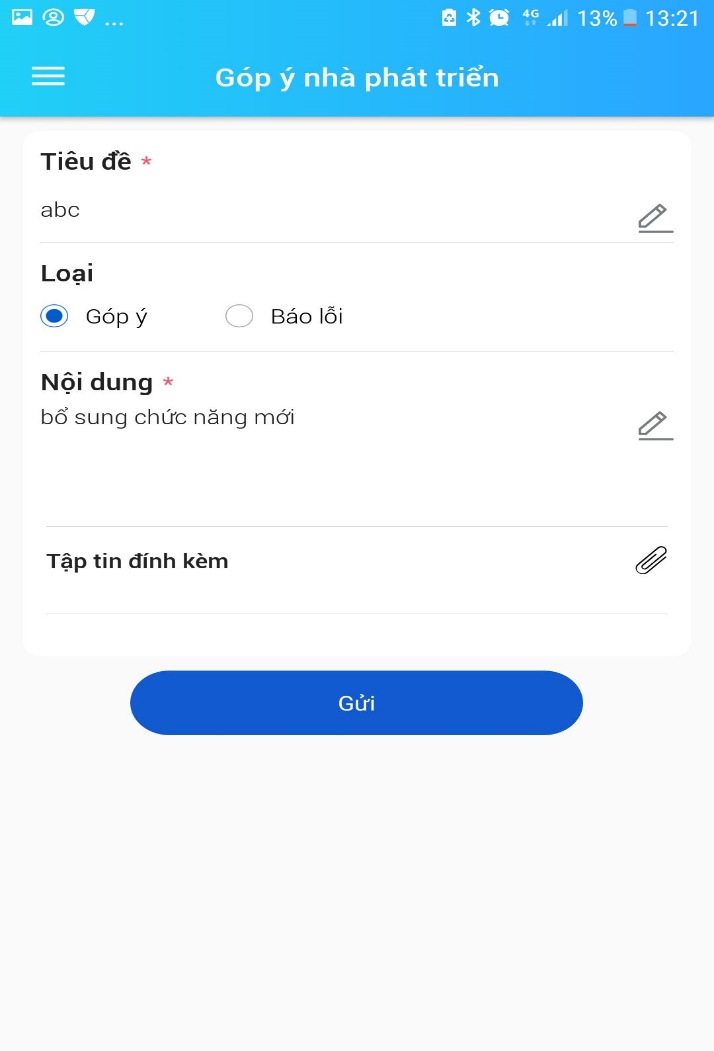 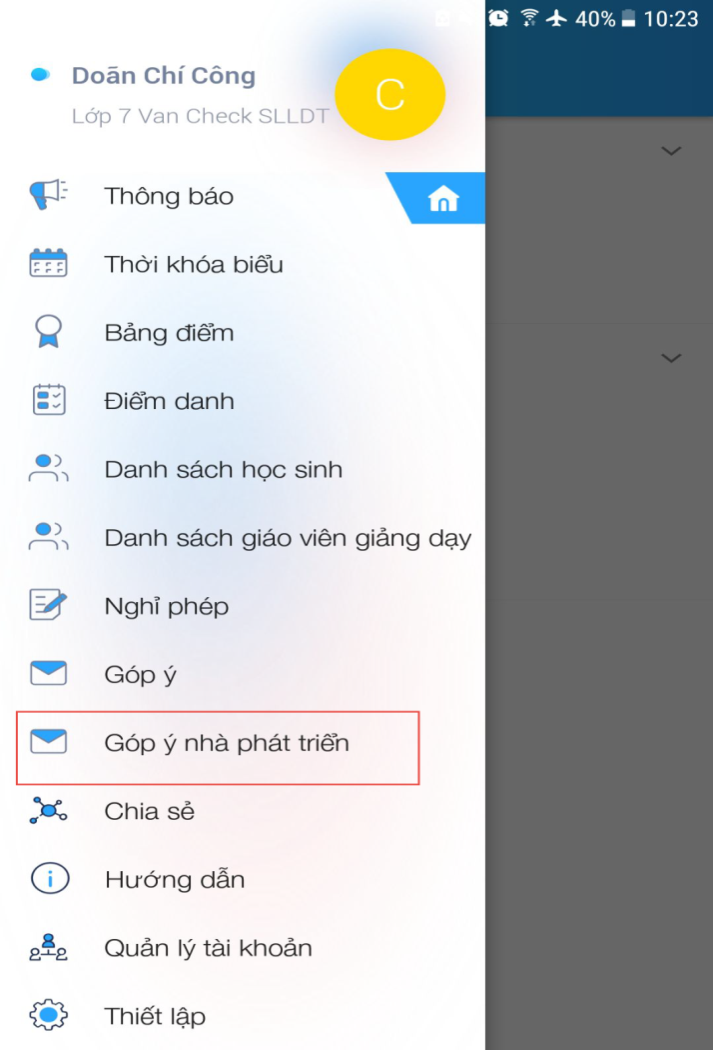 Bước 2: Phụ huynh nhập tiêu đề, chọn loại, điền nội dung góp ý rồi kích 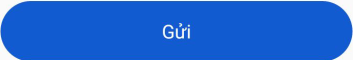  để gửi góp ý.SỞ GIÁO DỤCVÀ ĐÀO TẠOCÔNG TY TNHH GIẢI PHÁPPHẦN MỀM NHẬT CƯỜNGPhần mềm:SỔ LIÊN LẠC ĐIỆN TỬNội dung:HƯỚNG DẪN SỬ DỤNG PHẦN MỀM PINO DÀNH CHO PHỤ HUYNH HỌC SINHHƯỚNG DẪN SỬ DỤNG PHẦN MỀM PINO DÀNH CHO PHỤ HUYNH HỌC SINHHDSD Tập Số 2 -HDSD Tập Số 2 -Hà Nội, Ngày 27 tháng 08 năm 2018